В рамках реализации проекта «Счастье – это быть услышанным», ставшего обладателем гранта Фонда поддержки детей, находящихся в трудной жизненной ситуации, проходит обучение специалистов ГБУ РА «АПДИ» по программе, «Альтернативная дополнительная коммуникация». Обучение проводит доцент кафедры социальной и реабилитационной работы С.Ю. Танцюра государственного автономного учреждения г. Москвы «Институт дополнительного профессионального образования работников социальной сферы».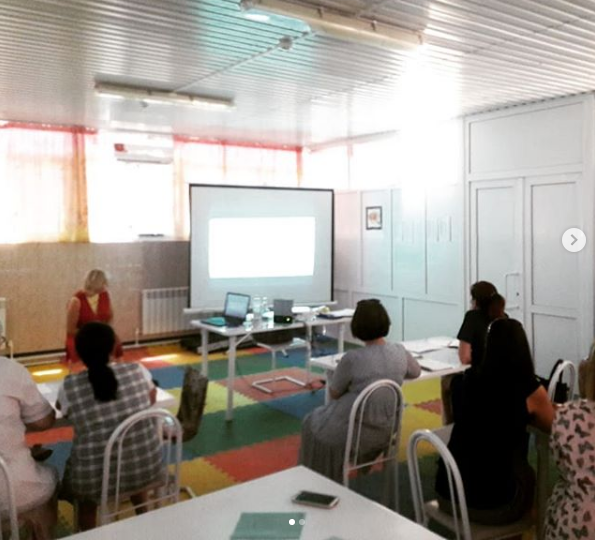 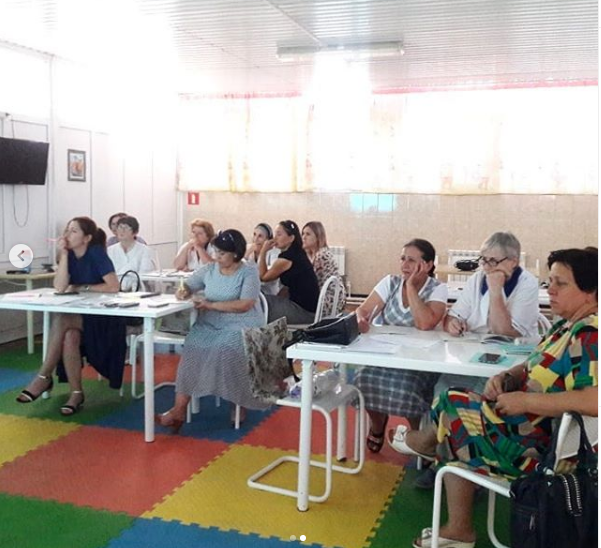 